Instructions Rules for Full Paper of  The 8th International Conference on Recent Advances in Railway Engineering (ICRARE 2023)(Times New Roman, 13pt, Bold, Centrally Justified)First Author Name and Surname1, Second Author Name and Surname2 and Other Authors3(Times New Roman, 11pt, Bold, Centrally Justified)1First Author Title, Department, Organization, City, Country, email (Times New Roman, 9pt, Italic, Centrally Justified)2 Second Author Title, Organization, City, Country, email3 Third Author Title, Organization, City, Country, email* Corresponding author email: icrare@iust.ac.irAbstractThis document describes the format of the ICRARE 2023 Conference manuscript. Each paper should begin with an abstract describing the keynote of the paper. The abstract should contain no more than 400 words. Authors must also send the abstract in a separate file along with the full paper using the available templates. Please write your abstract over this paragraph.Keywords: word1; word2; word3; word4. IntroductionThis document contains all the information necessary to prepare a manuscript for the 8th International Conference on Recent Advances in Railway Engineering (ICRARE 2023), organized by School of Railway Engineering and to be held in Iran University of Science and Technology, Tehran, Iran, May 2023. All papers must follow strictly the instructions given below.All papers must be submitted through the congress website: icrare.iust.ac.ir. Please login with your user name and password (created when submitting your abstract), then follow the instruction on “Paper submission” subpage. In case of any problems during the submission of your paper, do not hesitate to contact the Congress Secretariat at: icrare@iust.ac.ir. General discussionThis document contains all the information necessary to prepare all the requirements of the ICRARE 2023 manuscript. The most important parameters are described below:The basic text font should be 12 point Times family font (Times, Times New Roman, etc.).Title and section titles should be typed using sans-serif font, preferably Helvetica or Arial.Line spacing should be single.The title pageSpecial parts of the title page include the Conference logo, manuscript title, author names and affiliations, and the abstract.3-1- TitleThe title should be typeset using 13 point bold Arial or Helvetica font, with capital letters only. 3-2- Author names and affiliations Author names should be typeset using 9 point, roman Times font, while affiliations should be typeset using 9 point italics Times font.3-2-1- One authorThere is nothing special in case of one author of the manuscript.3-2-2- Two or more authorsIf there are two or more authors belonging to the same institution, they should be mentioned in one line preceding the affiliation. In this case their names should be separated by commas. If all authors have the same affiliation, the last author’s name may be preceded by and. 3-3- AbstractThe abstract text should be typeset using 12 point roman Times font. The abstract text should be separated from the rest of the manuscript with a horizontal line. The abstract should be self-contained; therefore, do not refer to the list of references in the abstract. The abstract should contain no more than 400 words.Sections, subsections...Sections, subsections and sub-subsections should be numbered with Roman numerals. Section, subsection and sub-subsection headings should be typed in sans-serif font (Helvetica, Arial), left-justified. Section heading size should be 14 pt. Section headings should be typed using bold face font. 4-1- SubsectionsSubsection headings should be typed using bold face font with 12 pt size. 4-1-1- Sub-subsectionSub-subsection headings should be typed using italic font, with 12 pt size. Please do not use deeper section heading than sub-subsections.Mathematical formulas, figures, tables and referencesMathematical formulas, figures and tables should be separated from the text, by a small amount of space below and above them. Mathematical formulas can be placed in the middle of text lines (inline math) or in separate paragraphs. Inline math should be used only for short equations. Long and important mathematical formulas should be placed in separate paragraphs, centred and with right-justified number, as in.  	                                       (1)Generally, all displayed formulas should be numbered consecutively, beginning with (1). 5-2- FiguresAll illustrations (line drawings, charts, plots, photos, etc.) should be adjusted to provide reasonable trade-offs between resolution and memory usage. When scaling an illustration make sure the font size and line thickness are still large enough to be legible.All illustrations should be centred on the page. All illustrations should be captioned below them. Captions should be numbered consecutively, centred, written using a Times family font with point size 11. 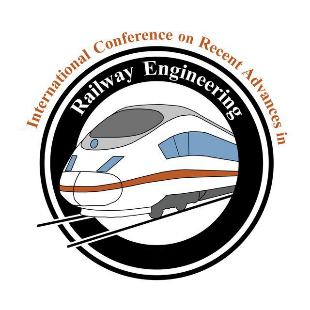 Figure 1. ICRARE logo.5-3- TablesTables should be centred on the page. All tables should be captioned above the table. Table captions should be numbered consecutively, centred, written using Times family font with point size 11.Table 1. ICRARE 2021.5-4- Cross-references5-4-1- Cross-references to equations, figures, etc.When referring to equations, enclose the numbers in parentheses and precede them with “Eq.” or “Eqs.”. For example, you can refer to Eq. (1).When referring to figures, precede the number with “Fig.”. For example, you can refer to Fig. 1. When referring to tables, precede the number with the word “Table”. For example, you can refer to Table 1.When referring to sections, subsections and sub-subsections precede the number with the word “Section”. For example, you can refer to Section 2. Moreover, you can also refer to Section 3-2-2.List of referencesThe heading of the references section should be numbered – see the last section of this guide. References should be typed using 10, 11 or 12 point size. All references cited should appear at the end of the paper. An example of the proper format for references is given at the end of this guide. Please check how to refer to a book, journal paper or conference paper. References should be numbered in the strict order they are cited in the text, and typeset as superscripts. Please use the sign [ ] while applying the references, for instance, the first cited reference is to be numbered [1], the others following in ascending order. REFERENCESPlease use the sign [ ] in order to apply the reference numbers in the text. To save space, references may be set in 10, 11 or 12 point type. 10 point is the smallest type that should be used for references. All references should appear at the end of the paper. An example of the proper format for references is given below. The title of the journal, book or conference proceedings should be in italics. [1] Niu, Jiqiang, Yueming Wang, Feng Liu, and Rui Li. "Numerical study on comparison of detailed flow field and aerodynamic performance of bogies of stationary train and moving train." Vehicle System Dynamics (2020): 1-23. [2] Dong, Tianyun, Guglielmo Minelli, Jiabin Wang, Xifeng Liang, and Sinisa Krajnović. "The effect of ground clearance on the aerodynamics of a generic high-speed train." Journal of Fluids and Structures 95 (2020): 102990.CategoryNumber Year ICRARE 202372023